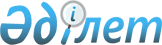 О признании утратившим силу постановление акимата Туркестанской области от 6 октября 2023 года № 223 "Об утверждении государственного образовательного заказа на подготовку кадров с высшим образованием на 2023-2024 учебный год"Постановление акимата Туркестанской области от 18 января 2024 года № 9
      В соответствии со статьей 27 Закона Республики Казахстан "О правовых актах", акимат Туркестанской области ПОСТАНОВЛЯЕТ:
      1. Признать утратившим силу постановление акимата Туркестанской области от 6 октября 2023 года № 223 "Об утверждении государственного образовательного заказа на подготовку кадров с высшим образованием на 2023-2024 учебный год". 
      2. Государственному учреждению "Управление образования Туркестанской области" обеспечить:
      1) в течение пяти рабочих со дня подписания настоящего постановления направление его копии в электронном виде на казахском и русском языках в филиал республиканского государственного предприятия на праве хозяйственного ведения "Институт законодательства и правовой информации Республики Казахстан" Министерства юстиции Республики Казахстан по Туркестанской области для официального опубликования и включения в Эталонный контрольный банк нормативных правовых актов Республики Казахстан;
      2) размещение настоящего постановления на интернет – ресурсе акимата Туркестанской области после его официального опубликования.
      3. Контроль за исполнением настоящего постановления возложить на курирующего заместителя акима области.
      4. Настоящее постановление вводится в действие по истечении десяти календарных дней после дня его первого официального опубликования.
					© 2012. РГП на ПХВ «Институт законодательства и правовой информации Республики Казахстан» Министерства юстиции Республики Казахстан
				
      Аким области

Д. Сатыбалды
